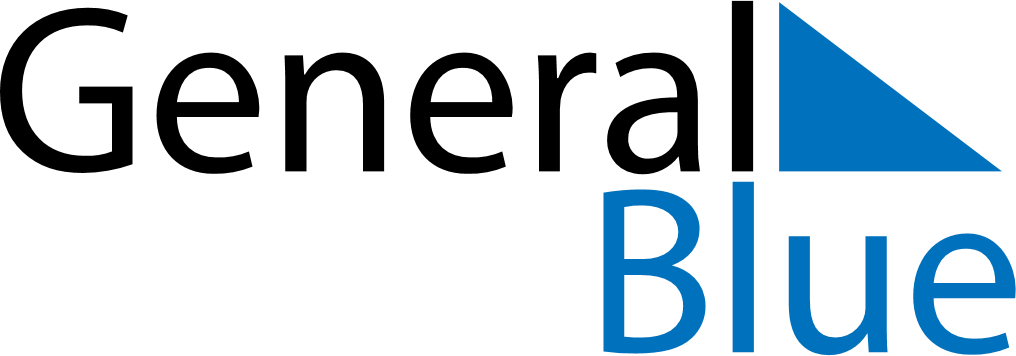 2025 – Q2Zambia  2025 – Q2Zambia  2025 – Q2Zambia  2025 – Q2Zambia  2025 – Q2Zambia  AprilAprilAprilAprilAprilAprilAprilMondayTuesdayWednesdayThursdayFridaySaturdaySunday123456789101112131415161718192021222324252627282930MayMayMayMayMayMayMayMondayTuesdayWednesdayThursdayFridaySaturdaySunday12345678910111213141516171819202122232425262728293031JuneJuneJuneJuneJuneJuneJuneMondayTuesdayWednesdayThursdayFridaySaturdaySunday123456789101112131415161718192021222324252627282930Apr 18: Good FridayApr 21: Easter MondayMay 1: Labour DayMay 25: African Freedom DayMay 26: African Freedom Day (substitute day)